          Seniorklubben Told & Skat Syd- og Vestsjælland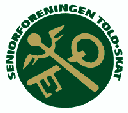 www.toldskat-seniorer.dk Program 2023.  1. udgaveVed alle arrangementer er ægtefæller meget velkomne, dog ikke ved klubbens generalforsamling og generalforsamlingen i Odense            Med venlig hilsen            Helle Hemmingsen               SekretærDato og tidspunktArrangementBemærkningOnsdag d. 22. februar 2023”Spise med Skatten”Mona Lisa, Skt. Jørgens Park, NæstvedIndbydelse udsendes snarest, og senest 1. februarAf hensyn til planlægningen I bedes tilmelde jer senest 14. februar 2023 til Vibeke på mail: sneppe10@stofanet.dk eller på tlf.21930625Tirsdag d. 21. marts 2023Kl.18.00 -kl. 20.15Rundvisning på TV ØST, Kildemarksvej 7, 4760 VordingborgMax. deltagerantal: 20 pers.Indbydelse udsendes uge 8.Af hensyn til planlægningen I bedes tilmelde jer efter modtagelse af indbydelse senest d. 12. marts 2023 til Helle på mail: hhemmingsen@hotmail.com eller på tlf. 40627695Tirsdag d. 18. april 2023Generalforsamling i Seniorforeningen på Comwell H. C. Andersen, OdenseIndbydelse udsendes af Seniorforeningen.Fredag d. 19. maj til mandag d. 22. maj 2023Tur til RügenFælles klub tur med Maribo og Køge.Indbydelse udsendes snarest.Torsdag d. 1. juni eller Fredag d. 2. juniBesøg i Kjøge Miniby og Køge SkitsemuseumPrisIndbydelse udsendes i uge 18.I bedes I tilmelde jer senest den 17. maj 2023 til Helle på mail : hhemmingsen@hotmail.com eller på tlf. 40627695September 2023Generalforsamling i lokalklubbenNærmere information senereEfterår 2023Foredrag med lokalkendtNærmere information senereEfterår 2023Besøg på Næstved PræhospitalNærmere information senereEfterår 2023”Spise med Skatten”Nærmere information senereLissi LarsenNellikevej 94700 Næstved23419709li.ku@stofanet.dkBent Slott HansenDr. Margrethesvej 94100 Ringsted57610768bentslott@mail.dkBent Slott HansenDr. Margrethesvej 94100 Ringsted57610768bentslott@mail.dkHelle HemmingsenRønnevej 144700 Næstved40627695Hhemmingsen@hotmail.comHelle HemmingsenRønnevej 144700 Næstved40627695Hhemmingsen@hotmail.comHelle HemmingsenRønnevej 144700 Næstved40627695Hhemmingsen@hotmail.comBent ChristensenFigenvej 1064700 Næstved 50571942Bent.c@hotmail.comBent ChristensenFigenvej 1064700 Næstved 50571942Bent.c@hotmail.comVibeke PedersenSneppevej 104700 Næstved21930625sneppe10@stofanet.dkVibeke PedersenSneppevej 104700 Næstved21930625sneppe10@stofanet.dkAnnelise JensenTjørnevej 56, Fensmark4684 Holmegaard24427161annejen@stofanet.dkAnnelise JensenTjørnevej 56, Fensmark4684 Holmegaard24427161annejen@stofanet.dk